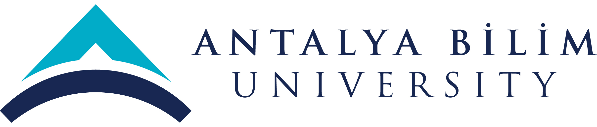      CHINESE 202 SYLLABUSCredits: 5ECTS: 5Attandance: % 20Books: Practical Chinese ReaderElementary Course Book ICommercial Press 1986 Beijing Additional Material: Concise English-Chinese  Chinese English DictionaryOxford University PressABOUT THIS SYLLABUS THIS IS IMPORTANT: This syllabus is essential for you to follow the requirements of the course. You should bring your syllabus to all the classes. It is your responsibility to follow the requirements, deadlines and assignments of the course, and all of these are included in this syllabus. Answers to all your questions regarding this class are in this syllabus. Therefore, please do not consider this syllabus something that you see on the first meeting and put somewhere deep in your bookshelf. Do not forget that this is an essential material for this course.COURSE DESCRIPTIONThis is the second part of A1 level course in Mandarin Chinese for students who had successfully finished Chinese 201. We will continue to develop basic communication skills. Topics covered in this course are generally related to daily life. Students will also have opportunities to compare their own culture with Chinese culture. OUR LEARNING CONCEPTis designed to continue for introducing Chinese grammar, vocabulary, characters and usage.helps you to understand the Chinese culture and people’s way of thinking through in-class training and fun activities.	aims to focus on improving conversational skills related to student’s life and work.teaching is not only based on the textbook. Concept including practice, role-play, multi-media.teaching language is English from the first lesson.OUR COURSE SYSTEMis based on the six levels defined in the Common European Framework of Reference for Languages. This means that the language skills you acquire in our courses can be measured objectively and are internationally comparable.  is standardised and transparent. After completing this course, you should be able to :understand more complex sentences in Chinese.use more complex grammatical structure and to read  more complex sentences.COURSE POLICIES•	ANNOUNCEMENT POLICY: All information regarding the course will either be announced in class or be sent to your ABU e-mail address. Check your e-mail regularly. It is your responsibility to beware the information announced through e-mail.•	ATTENDANCE POLICY: Attendance is mandatory and will be taken at each class.  If you miss 6 classes (20%) you will fail the class. Students who are late more than 15 minutes are not admitted to the classroom. If you come late 2 times, you will be counted as missing a whole class.•	CLASSROOM CONDUCT: In the classroom and you will be expected to act according to the rules of class conduct and courtesy. Any form of hate speech and disruptive behavior are not welcome and tolerated.•	MOBILE PHONE POLICY: Make sure that your mobile phones are switched off during class time.•	MAKE-UP POLICY: Requests for midterm exam make-ups will be considered only for students with a medical condition (Written report or email by the Secretary of the Faculty). If an emergency arises, student needs to contact me before or immediately after the midterm exam.ACADEMIC HONESTYThere will be zero-tolerance to any form of academic dishonesty. Plagiarism, cheating during exams and any other attempt of academic dishonesty will result in disciplinary action. Please see the Departmental Student Handbook for specific information about academic honesty and plagiarism. Students are responsible for making sure that their assignments do not contain any form of academic dishonesty. Please consult the instructor for situations that you are not certain about your references in your assignments. EVALUATIONMidterm Exam: 30%Homework: %20Final Exam: 50%GRADING SCALE:   This course will follow this grading scale.COURSE SCHEDULEWeek 1: Introduction and SyllabusWeek 2: Colors Symbolism in Chinese Culture and Basic Color WordsWeek 3: Making AppointmentsWeek 4: Daily ActivitiesWeek 5: Expressing Date Week 6: Asking The Age and Offering CongratulationsWeek 7: Saying and Asking DirectionWeek 8: Asking for informationWeek 9: Asking permissionWeek 10: Midterm ExamWeek 11: Making Request and ProhibitionWeek 12: Setting Intention and PossibilityWeek 13: Talking about something done in the pastWeek 14: TravellingAA-B+BB-C+CC-D+DF95-10085-9480-8475-7965-7460-6455-5950-5445-4940-440-39